	Ответ на запрос о разъяснении положений документации об электронном аукционе          Электронный аукцион № 0187300005815000496 среди субъектов малого предпринимательства и социально-ориентированных некоммерческих организаций на право заключения гражданско-правового договора на выполнение работ по ремонту здания.Текст запрос: Просим разъяснить разночтение конкурсной документации. В приложении 2 к техническому заданию в пункт 3 указан профилированный лист оцинкованный, толщина металла: не менее 0.6 мм. В локальном сметном расчете пункт 6 указано Устройство кровель из рулонных кровельных материалов (2 слоя). Для чего в техническом задании указан профилированный лист оцинкованный?На данный запрос разъясняем следующее: Устройство кровли производится из рулонных материалов в два слоя, указанных в п. 1 и п. 2 приложения 2 к техническому заданию. Оцинкованная сталь применяется  в устройстве мелких покрытий (брандмауэры, парапеты, свесы и т.п.), указанных в п. 9 приложения 1 к техническому заданию.Исполняющий обязанностидиректора			                             В.А. МаштаковаУправление образованияадминистрации города ЮгорскаМуниципальное бюджетное образовательное учреждение дополнительного образования детейдетско-юношеский центр «Прометей»(ДЮЦ «Прометей»)Новая ул., д. 3 «а», г. Югорск, 628260,Ханты-Мансийский автономный округ - Югра,Тюменская обл.,Тел./ факс (34675) 2-45-62E – mail: prometei_uqr@mail.ruОКОНХ  93145,  ОКПО  39336064,ИНН / КПП  8622000480 / 862201001_23.10.2015_ №__731__На №_____ от______________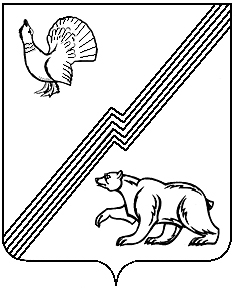 